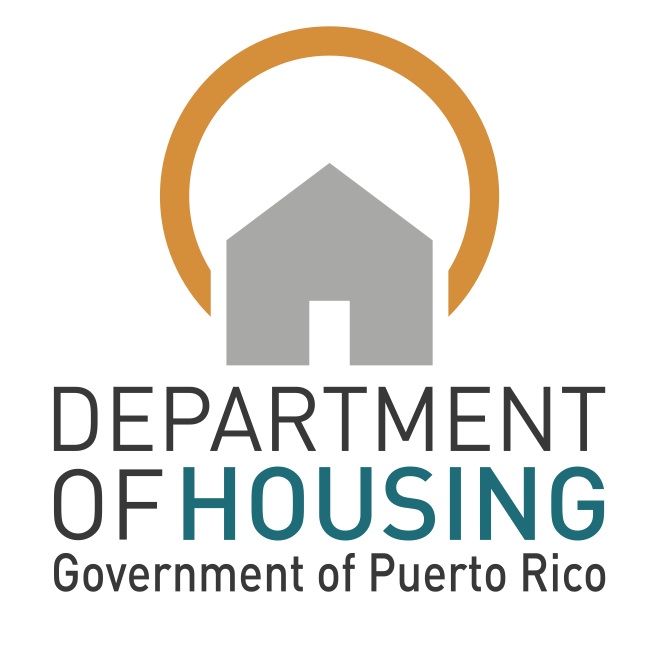 P. R. PUBLIC HOUSING ADMINISTRATIONP.R.P.H.A.MODERNIZATIONPROGRAMCHECK LISTS FOR contract MODIFICATIONS or CHANGE ORDERsPRPHA MODERNIZATION PROGRAMConstruction Management Bureau Check List for Contract Modification Evaluation		Yes 	No 	N/A      Presentation Sheet  	 		Tab 1Estimates	 		Letters of Intent   	 		Support Documents 	 		Tab 2Time Analysis	 		Daily Reports (If Apply)	 		Cpm (If Apply)	 		Tab 4Const Manag Bureau Finding of Facts to Procurement Office	 		Errors & Omission Report	 		Check Lists 	 		Cost Analysis	 		Tab 5CM1 & CM2 Forms	 	 Previous CO CM1 & CM2 Forms	 		 Amendments Copy 	 	 	Original Contract Copy	 		Tab 6 Computer Disk (3 ½”) 	 		Act #127 Notice	 	Ethic Code Notice	 	Non-Conflict Certification	 		Contractor’s Compromise	 		to Provide Documents Sheet  Bidder Register (RUL)	 		_________________________________                     ________________PRPHA Mod Inspector Engineer                                      DATETab 3Fund Certifications	 		TDC Report	 		Procurement Certifications	 		Tab 5Government Board Resolution	 		Tab 6Controller Certification	 	Legal Certification	Contract Requirement Docs	 		_________________________________		________________PRPHA Change Order Register	DATEPRPHAMODERNIZATION PROGRAMCheck List for Notice of Intent for Modification No. ____1.    Date:  _______________Project   Name: _________________________         RQ No.: ________Contractor:  ____________________________         Services: ____________Possible Cause:        a)  Design Error                                (Submit notice to bond company)         b)  Hidden Condition                            c)  Emergency                                       d)  Time Extension                                e)  Other (Explain)                             See memorial attached.Preliminary Investigation Participants:  (Who ever applies) CM/PM/INSP Principal/Management Agent:     Type Name                                                        Tel.                      .Representative                     (type) Resident Inspection:      Type Name                                            Tel.                     .      Representative                     (type) Design/Supervision:      Type Name                                             Tel.                     .Representative                     (type) PRPHA Modernization Inspector Engineer      Type Name                                             Tel.                      .Representative                     (type) Contractor:       Type Name                                             Tel.                       .Representative                     (type) Preliminary Recommendation  ______________________________________________________________________________________________________________________________(Attach pages as necessary)CM/PM/INSP Principal  / Manager AgentBy  ________________________________SignaturePRPHAMODERNIZATION PROGRAMCheck List for Change Orders Register Modification Evaluation.Form Mod. CM – 1, Certification.	Yes 	No 	N/A1.    Contract No.  	 		2.     Modification No. 	 		3.    Contractors Name & Tax ID	 		4.    Contract Services  	 		5.    Project Name 	 		Construction Manager 	 		Modification Type 	 		Modification Amount 	 		Contract Increased 	 		Contract Decreased 	 		Time Extension Requested 	 		Summary of Reason Fully Explained & 	 		a)  CPM Schedule Analysis (In MOD only) 	 		Contractors Detailed Estimate	 		Independent Estimate Analysis 	 		Recommendation for Approval Signatures& Dates by:  (Who ever applies)a)  CM/PM/INSP / Management Agent 	 			b)  Designer  	 		c)  Resident Inspector 	 		_________________________________                     ________________PRPHA Mod Inspector Engineer                                      DATERecommended, Signatures & Dates by:PRPHA MOD Inspector Engineer	 		PRPHA Const. Management Director	 		PRPHA Assoc. Adm./ Area of Development	 		Approval, Signature & Date by:PRPHA Contracting Officer or his designee	 		_________________________________                     ________________PRPHA Change Order Register                                           DATEPRPHAMODERNIZATION PROGRAMCheck List for Contract Modification Evaluation.Form Mod. CM – 2 (Analysis Sheet) 	Yes 	No	N/ADate		 	Project Name		 	Project RQ-No. 		 	Project Address 		 	Contractor Name & Tax ID		 	Contract Services		 	Construction Manager 		 	Initial Contract Amount 		 	Contract Sign Date 		 	Contract Stating Date 		 	Original Completion Date  		 	Adjusted Completion Date 		 	Contract & Modification No. 		 	Contract Time & Orig. Contract Term Date		 	Previous Modification RecordsIncluding requested modification 		 	Principal / Agent representative signature		 	                                                          .                               ___________________    PRPHA MOD Inspector Engineer                                            Date